+Board of Supervisors:Lynn Montgomery, ChairAlfred Baca, Vice ChairOrlando J. Lucero, Sec’y-TreasurerKathleen Groody, SupervisorCharles D. Torres, SupervisorAssociate Supervisors:Patricia BoltonMary Catherine Baca, WebmasterSusan HarrelsonStaff:  Carolyn KennedyDistrict ManagerCooperators:NRCS – USDAMartin MeairsDistrict ConservationistNMDAJim WanstallSoil & Water Conservation SpecialistCoronado Soil & Water Conservation DistrictPO Box 69Bernalillo, NM 87004Office: 505-867-2853 or 505-867-9580Email: info@coronadoswcd.org Website: www.coronadoswcd.orgCORONADO SOIL AND WATER CONSERVATION DISTRICTBOARD OF SUPERVISORS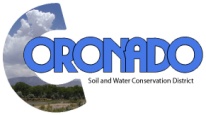 Notice is hereby given that The Coronado Soil and Water Conservation District will hold its regular meeting on the third Thursday of every month at 9:00am at the El Zocalo Event Center, 264 S. Camino del Pueblo, Bernalillo, New Mexico. Until further notice, meetings will be held online via Zoom.Open Meeting Agenda–Board Meeting, June 17, 2021Via Zoom: https://us02web.zoom.us/j/89899576095 Call In: (669) 900-9128 or (346) 248-7799Meeting ID: 898 9957 60951.     Call to Order/Roll Call                                                                                                             9:00 am2.     Approval of Agenda3.     Introduction of Guests/Reports             Martin Meairs, NRCS             Jim Wanstall, NMDA4.      Approval of Minutes              May 20, 20215.      Financial Report6.      Approval of Bills7.      Correspondence8.      Staff Report9.      Board Reports [5 Minutes each]10.    Unfinished Business          None11.    New Business (Discussion/Action Items)         A.   Renew Kennedy Contract FY22         B.   Approve HSP FY22 Applications         C.   Approve Resolution re Per Diem & Mileage         D.   NMACD Dues FY22         E.   Fund Chipper Day12.    Upcoming Events/Meetings/Due Dates          A.    Application Deadline, HSP FY22, 7/2/21 @ 5:00 p.m.          B.    Sandia Collaborative: Las Huertas Landscape Team Meeting, 7/2/21 @ 1:00 pm         C.    Sandia Collaborative Landscape-Wide Team Meeting, 7/13/21 @ 11:00 amPersons with disabilities or that need assistance attending the meeting, please contact 505-867-2853 or 505-867-9580.